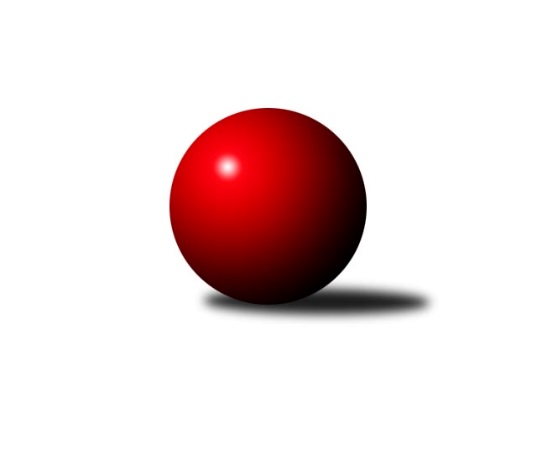 Č.11Ročník 2022/2023	23.2.2023Nejlepšího výkonu v tomto kole: 1643 dosáhlo družstvo: TJ Horní Benešov ˝E˝Meziokresní přebor-Bruntál, Opava 2022/2023Výsledky 11. kolaSouhrnný přehled výsledků:TJ Horní Benešov ˝E˝	- TJ Opava ˝D˝	6:4	1643:1579		30.1.TJ Opava ˝E˝	- KS Moravský Beroun B	4:6	1451:1512		20.2.TJ Břidličná ˝B˝	- TJ  Břidličná ˝C˝	8:2	1565:1491		20.2.TJ Sokol Chvalíkovice ˝B˝	- KK Rýmařov ˝C˝	8:2	1589:1556		20.2.TJ Opava ˝D˝	- TJ Opava ˝E˝	6:4	1582:1524		23.2.Tabulka družstev:	1.	TJ Sokol Chvalíkovice ˝B˝	11	9	0	2	72 : 38 	 	 1619	18	2.	KK Rýmařov ˝C˝	11	8	0	3	72 : 38 	 	 1621	16	3.	KS Moravský Beroun B	11	6	1	4	62 : 48 	 	 1543	13	4.	TJ Břidličná ˝B˝	11	6	0	5	58 : 52 	 	 1536	12	5.	TJ Opava ˝D˝	12	5	1	6	62 : 58 	 	 1575	11	6.	TJ  Břidličná ˝C˝	11	5	1	5	53 : 57 	 	 1569	11	7.	TJ Horní Benešov ˝E˝	11	4	1	6	49 : 61 	 	 1579	9	8.	TJ Opava ˝E˝	12	0	0	12	22 : 98 	 	 1456	0Podrobné výsledky kola:	 TJ Horní Benešov ˝E˝	1643	6:4	1579	TJ Opava ˝D˝	Roman Swaczyna	 	 210 	 207 		417 	 2:0 	 332 	 	160 	 172		Pavel Jašek	Zdeněk Janák	 	 177 	 217 		394 	 0:2 	 425 	 	209 	 216		Josef Němec	Libor Maralík	 	 207 	 197 		404 	 0:2 	 415 	 	201 	 214		Vladimír Kozák	Miroslav Petřek st.	 	 236 	 192 		428 	 2:0 	 407 	 	207 	 200		Aneta Rybovározhodčí:  Vedoucí družstevNejlepší výkon utkání: 428 - Miroslav Petřek st.	 TJ Opava ˝E˝	1451	4:6	1512	KS Moravský Beroun B	Stanislav Troják	 	 121 	 141 		262 	 0:2 	 374 	 	182 	 192		Hana Zálešáková	František Vícha	 	 226 	 196 		422 	 2:0 	 397 	 	208 	 189		Miroslav Zálešák	Zuzana Šafránková	 	 192 	 185 		377 	 0:2 	 413 	 	222 	 191		Jiří Machala	Martin Chalupa	 	 192 	 198 		390 	 2:0 	 328 	 	189 	 139		Ivana Hajznerovározhodčí:  Vedoucí družstevNejlepší výkon utkání: 422 - František Vícha	 TJ Břidličná ˝B˝	1565	8:2	1491	TJ  Břidličná ˝C˝	Anna Dosedělová	 	 211 	 176 		387 	 2:0 	 353 	 	177 	 176		Jan Hroch	Josef Kočař	 	 191 	 175 		366 	 2:0 	 295 	 	143 	 152		Miloš Gustý	Věroslav Ptašek	 	 191 	 170 		361 	 0:2 	 412 	 	230 	 182		Ota Pidima	Leoš Řepka	 	 212 	 239 		451 	 2:0 	 431 	 	193 	 238		Čestmír Řepkarozhodčí:  Vedoucí družstevNejlepší výkon utkání: 451 - Leoš Řepka	 TJ Sokol Chvalíkovice ˝B˝	1589	8:2	1556	KK Rýmařov ˝C˝	Denis Vítek	 	 207 	 203 		410 	 2:0 	 404 	 	200 	 204		Pavel Švan	Daniel Beinhauer	 	 206 	 175 		381 	 0:2 	 385 	 	177 	 208		Pavel Přikryl	Marek Hrbáč	 	 181 	 213 		394 	 2:0 	 383 	 	208 	 175		Stanislav Lichnovský	Vladimír Valenta	 	 189 	 215 		404 	 2:0 	 384 	 	194 	 190		Miroslav Langerrozhodčí:  Vedoucí družstevNejlepší výkon utkání: 410 - Denis Vítek	 TJ Opava ˝D˝	1582	6:4	1524	TJ Opava ˝E˝	Josef Němec	 	 218 	 219 		437 	 2:0 	 391 	 	229 	 162		Zuzana Špiclová	Roman Škrobánek	 	 179 	 189 		368 	 0:2 	 416 	 	200 	 216		Matyas Rychta	Aneta Rybová	 	 204 	 183 		387 	 0:2 	 423 	 	201 	 222		František Vícha	Tomáš Polok	 	 187 	 203 		390 	 2:0 	 294 	 	159 	 135		Tomáš Veselýrozhodčí:  Vedoucí družstevNejlepší výkon utkání: 437 - Josef NěmecPořadí jednotlivců:	jméno hráče	družstvo	celkem	plné	dorážka	chyby	poměr kuž.	Maximum	1.	Vladimír Valenta 	TJ Sokol Chvalíkovice ˝B˝	431.58	304.3	127.3	4.5	4/5	(467)	2.	Josef Němec 	TJ Opava ˝D˝	428.75	293.0	135.7	7.8	4/5	(449)	3.	Denis Vítek 	TJ Sokol Chvalíkovice ˝B˝	424.70	295.4	129.3	6.1	5/5	(467)	4.	Pavel Přikryl 	KK Rýmařov ˝C˝	422.28	299.5	122.8	7.5	5/5	(470)	5.	Zdeněk Janák 	TJ Horní Benešov ˝E˝	420.17	299.5	120.7	9.1	5/5	(461)	6.	Leoš Řepka 	TJ Břidličná ˝B˝	413.50	291.0	122.5	9.1	4/4	(463)	7.	Miroslav Kalaš 	TJ  Břidličná ˝C˝	410.63	284.4	126.2	7.9	4/6	(434)	8.	Pavel Švan 	KK Rýmařov ˝C˝	409.94	287.7	122.3	8.3	5/5	(460)	9.	Jiří Machala 	KS Moravský Beroun B	407.06	287.8	119.3	8.4	4/6	(424)	10.	Miroslav Zálešák 	KS Moravský Beroun B	405.00	283.3	121.7	9.0	6/6	(451)	11.	Vladimír Kozák 	TJ Opava ˝D˝	404.30	285.2	119.1	8.5	5/5	(440)	12.	Čestmír Řepka 	TJ  Břidličná ˝C˝	404.28	285.8	118.4	8.7	5/6	(433)	13.	Miroslav Smékal 	TJ  Břidličná ˝C˝	402.45	287.8	114.7	8.8	4/6	(415)	14.	Jaroslav Zelinka 	TJ Břidličná ˝B˝	401.77	284.6	117.1	9.6	3/4	(451)	15.	Stanislav Lichnovský 	KK Rýmařov ˝C˝	400.56	284.0	116.6	8.4	5/5	(436)	16.	Roman Swaczyna 	TJ Horní Benešov ˝E˝	397.17	279.3	117.8	10.2	5/5	(433)	17.	František Vícha 	TJ Opava ˝E˝	395.36	287.9	107.4	12.6	4/6	(451)	18.	Miroslav Langer 	KK Rýmařov ˝C˝	392.68	280.4	112.3	10.3	5/5	(433)	19.	Anna Dosedělová 	TJ Břidličná ˝B˝	391.67	268.0	123.7	9.0	3/4	(400)	20.	Věroslav Ptašek 	TJ Břidličná ˝B˝	390.64	274.8	115.9	10.0	4/4	(428)	21.	Daniel Beinhauer 	TJ Sokol Chvalíkovice ˝B˝	390.33	275.0	115.3	10.6	5/5	(438)	22.	Marek Hrbáč 	TJ Sokol Chvalíkovice ˝B˝	387.47	276.7	110.7	12.7	5/5	(424)	23.	Miroslav Petřek  st.	TJ Horní Benešov ˝E˝	387.24	281.2	106.1	13.3	5/5	(443)	24.	Zuzana Šafránková 	TJ Opava ˝E˝	381.20	274.0	107.2	11.7	5/6	(405)	25.	Hana Zálešáková 	KS Moravský Beroun B	376.75	277.0	99.7	12.8	6/6	(412)	26.	Martin Chalupa 	TJ Opava ˝E˝	374.17	271.4	102.8	14.7	4/6	(390)	27.	Jan Hroch 	TJ  Břidličná ˝C˝	373.29	268.8	104.5	13.8	6/6	(416)	28.	Roman Škrobánek 	TJ Opava ˝D˝	373.00	270.0	103.0	13.8	4/5	(455)	29.	Ivana Hajznerová 	KS Moravský Beroun B	364.95	261.0	104.0	12.8	5/6	(409)	30.	Martin Chalupa 	TJ Opava ˝E˝	358.89	263.1	95.8	14.6	6/6	(400)	31.	Josef Kočař 	TJ Břidličná ˝B˝	356.33	261.8	94.5	12.4	3/4	(424)	32.	Stanislav Troják 	TJ Opava ˝E˝	313.08	229.6	83.5	18.1	4/6	(357)		Jiří Procházka 	TJ  Břidličná ˝C˝	423.50	289.0	134.5	7.5	2/6	(431)		Tomáš Polok 	TJ Opava ˝D˝	422.50	298.1	124.4	9.8	3/5	(460)		Matyas Rychta 	TJ Opava ˝E˝	416.00	293.0	123.0	9.0	1/6	(416)		Libor Maralík 	TJ Horní Benešov ˝E˝	403.33	281.7	121.7	8.7	3/5	(420)		Ota Pidima 	TJ  Břidličná ˝C˝	395.50	271.0	124.5	8.0	2/6	(412)		David Beinhauer 	TJ Sokol Chvalíkovice ˝B˝	395.50	272.5	123.0	10.8	2/5	(423)		Sabina Trulejová 	TJ Sokol Chvalíkovice ˝B˝	393.75	271.3	122.5	9.5	2/5	(400)		Zuzana Špiclová 	TJ Opava ˝E˝	391.00	272.0	119.0	7.0	1/6	(391)		Miroslav Janalík 	KS Moravský Beroun B	390.87	282.7	108.2	10.8	3/6	(407)		Zdeněk Kment 	TJ Horní Benešov ˝E˝	390.00	277.0	113.0	12.3	2/5	(409)		Mária Machalová 	KS Moravský Beroun B	389.00	286.5	102.5	11.3	3/6	(405)		Aneta Rybová 	TJ Opava ˝D˝	376.17	256.0	120.2	11.7	3/5	(432)		Ladislav Stárek 	TJ  Břidličná ˝C˝	364.67	267.0	97.7	14.3	3/6	(383)		Vladislav Kobelár 	TJ Opava ˝D˝	360.17	267.7	92.5	15.2	3/5	(389)		Luděk Bambušek 	KK Rýmařov ˝C˝	350.00	244.0	106.0	11.0	1/5	(350)		Petra Ondruchová 	TJ Horní Benešov ˝E˝	343.89	245.8	98.1	16.1	3/5	(362)		Radomír Planka 	TJ Opava ˝E˝	332.67	232.7	100.0	14.2	2/6	(354)		Pavel Jašek 	TJ Opava ˝D˝	332.00	229.0	103.0	15.0	1/5	(332)		Luděk Häusler 	TJ Břidličná ˝B˝	319.33	244.2	75.2	21.3	2/4	(338)		Miloš Gustý 	TJ  Břidličná ˝C˝	295.00	225.0	70.0	22.0	1/6	(295)		Tomáš Veselý 	TJ Opava ˝E˝	294.00	224.0	70.0	27.0	1/6	(294)Sportovně technické informace:Starty náhradníků:registrační číslo	jméno a příjmení 	datum startu 	družstvo	číslo startu
Hráči dopsaní na soupisku:registrační číslo	jméno a příjmení 	datum startu 	družstvo	24457	Tomáš Veselý	23.02.2023	TJ Opava ˝E˝	26576	Zuzana Špiclová	23.02.2023	TJ Opava ˝E˝	6339	Miloš Gustý	20.02.2023	TJ  Břidličná ˝C˝	25782	Matyas Rychta	23.02.2023	TJ Opava ˝E˝	Program dalšího kola:12. kolo27.2.2023	po	17:00	KS Moravský Beroun B - TJ Sokol Chvalíkovice ˝B˝	27.2.2023	po	17:00	TJ  Břidličná ˝C˝ - TJ Horní Benešov ˝E˝	27.2.2023	po	18:00	KK Rýmařov ˝C˝ - TJ Břidličná ˝B˝	Nejlepší šestka kola - absolutněNejlepší šestka kola - absolutněNejlepší šestka kola - absolutněNejlepší šestka kola - absolutněNejlepší šestka kola - dle průměru kuželenNejlepší šestka kola - dle průměru kuželenNejlepší šestka kola - dle průměru kuželenNejlepší šestka kola - dle průměru kuželenNejlepší šestka kola - dle průměru kuželenPočetJménoNázev týmuVýkonPočetJménoNázev týmuPrůměr (%)Výkon5xLeoš ŘepkaBřidličná B4516xLeoš ŘepkaBřidličná B114.934514xČestmír ŘepkaBřidličná C4314xČestmír ŘepkaBřidličná C109.834313xMiroslav Petřek st.Hor.Beneš.E4283xFrantišek VíchaTJ Opava E106.474226xJosef NěmecTJ Opava D4255xDenis VítekChvalíkov. B106.444102xFrantišek VíchaTJ Opava E4222xMiroslav Petřek st.Hor.Beneš.E106.054282xRoman SwaczynaHor.Beneš.E4176xJosef NěmecTJ Opava D105.31425